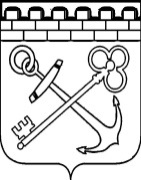 УПРАВЛЕНИЕ ЛЕНИНГРАДСКОЙ ОБЛАСТИ ПО ТРАНСПОРТУПРИКАЗ  от «___» __________ 2020 г.                                                                    №___Об утверждении Плана-графика проведения Управлением Ленинградской области по транспорту публичных мероприятий с юридическими лицами и индивидуальными предпринимателями, осуществляющими деятельность в сфере перевозок пассажиров и багажа легковым такси на 2020 годВ целях организации работы Управления Ленинградской области по транспорту по профилактике нарушений обязательных требований законодательства Российской Федерации в сфере перевозок пассажиров и багажа легковым такси, в соответствии с пунктом 2 части 2 статьи 8.2 Федерального закона от 26.12.2018 № 294-ФЗ «О защите прав юридических лиц и индивидуальных предпринимателей при осуществлении государственного контроля (надзора) и муниципального контроля» приказываю:1. Утвердить План-график проведения Управлением Ленинградской области по транспорту публичных мероприятий с юридическими лицами и индивидуальными предпринимателями, осуществляющими деятельность в сфере перевозок пассажиров и багажа легковым такси на 2020 год согласно приложению к настоящему приказу. 2. Контроль за выполнением настоящего приказа возложить на заместителя начальника Управления Ленинградской области по транспорту А.В. Кузнецова.Начальник управления                                                              П.М. ПостоваловПриложениек приказу управленияЛенинградской области по транспорту от «__» __________ 2020 г. №___  План-график проведения Управлением Ленинградской области по транспорту публичных мероприятий с юридическими лицами и индивидуальными предпринимателями, осуществляющими деятельность в сфере перевозок пассажиров и багажа легковым такси на 2020 год №п/пТема мероприятияМесяцпроведениямероприятияФормамероприятияАдрес проведения мероприятия1Обзор наиболее часто встречающихся нарушений при осуществлении Управлением Ленинградской области по транспорту плановых (рейдовых) осмотров на территории Ленинградской областиДекабрьСеминарул. Смольного, д. 3, Санкт-Петербург